中国消防协会消防科普工 作 月 报（第36期）中国消防协会宣教部 编              2022年10月31日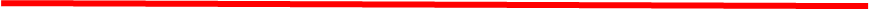 　　　 【工作综述】2022年10月，宣教部和科普委认真落实《2022年中国消防协会工作要点》，积极推进第十三届“火凤凰杯”全国优秀消防科普工作者评选、2022年全国消防安全知识网络大赛、2022年全国优秀消防科普宣传教育作品评选大赛等重点工作，顺利完成“中国科学技术协会科普部2021年度推动实施全民科学素质行动第三批项目——科学传播专家工作室建设试点”合同约定的建设目标，作为活动支持单位，与中国儿童少年基金会共同举办了科普系列活动，在儿童安全应急教育方面给予了专家指导。【2022年全国消防安全知识网络大赛】本月第五期活动已经结束，第六期活动正在进行中。第五期访问人次逾9.5万次，中奖人次为989人次。第六期活动时间为10月16日00：00-11月15日23：59，截至10月31日，访问人次逾4万次。【2022年全国优秀消防科普宣传教育作品评选大赛】2022年2月21日—— 7月31日，大赛活动征集工作全部结束。网络投票阶段从9月30日——10月14日，14天投票总计281万人次观看作品及参与线上投票。目前会审筹备工作基本完成。【第十三届“火凤凰杯”全国优秀消防科普工作者评选活动】自活动开始以来，共征集到87份申报材料，目前初评工作已经结束，目前会审筹备工作基本就绪。【其他】（1）10月下旬，经评审，顺利完成了“中国科学技术协会科普部2021年度推动实施全民科学素质行动第三批项目——科学传播专家工作室建设试点”合同约定的建设目标，通过履约检查。（2）10月26日，中国儿童少年基金会携手一汽丰田（成都）汽车有限公司捐赠的第七间“一汽丰田安全体-验教室”在成都市龙泉驿区东山国际小学落成启用。作为本次项目的支持单位，协会与中国儿童少年基金会长期保持密切合作，在本项目中的消防安全方面提供了全程的专家指导和资源支持。（3）10月29日，由中国儿童少年基金会与融创服务集团联合发起的“融佑未来”公益项目在济南市举办了济南站融佑未来项目总结暨“全科安全演练”活动。2022年，项目在杭州、重庆、济南、昆明等9个城市的12个社区开展了72场安全教育和生态教育为主题的普惠活动。协会作为本次项目的支持单位，在儿童安全应急教育方面给予全程的专家指导和资源支持，在推动改善少年儿童生存发展环境，增强少年儿童获得感、幸福感、安全感等方面发挥了积极作用。